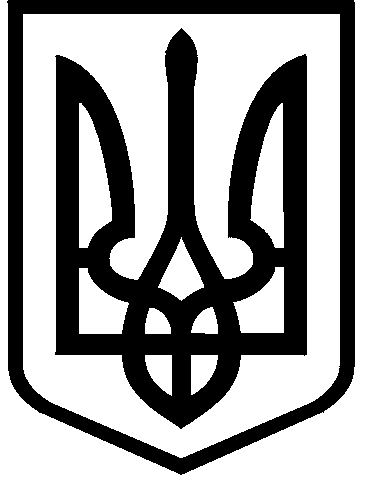 КИЇВСЬКА МІСЬКА РАДАIX СКЛИКАННЯПОСТІЙНА КОМІСІЯ З ПИТАНЬ ДОТРИМАННЯ ЗАКОННОСТІ, ПРАВОПОРЯДКУ ТА ЗВ’ЯЗКІВ ІЗ ПРАВООХОРОННИМИ ОРГАНАМИ01044, м. Київ, вул. Хрещатик, 36                                                            тел./факс 202-76-88                          ПРОТОКОЛ № 6/7засідання постійної комісії Київської міської ради з питань дотримання законності, правопорядку та зв’язків із правоохоронними органами07.07.2021Місце проведення: Київська міська рада, м. Київ, вул. вул. Хрещатик, 36                                      зала засідань 514 (5-й поверх), 11-00Запрошені та присутні:СЛУХАЛИ:         Плужника Олександра, який запропонував прийняти за основу порядок денний засідання постійної комісії Київської міської ради з питань дотримання законності, правопорядку та зв’язків із правоохоронними органами (далі - постійна комісія) від 07.07.2021, що був опублікований на офіційному сайті Київської міської ради.ВИРІШИЛИ:         Прийняти за основу порядок денний засідання постійної комісії від 07.07.2021.ГОЛОСУВАЛИ: За –2, проти – 0, утримались – 0. Не голосували –1 (Романюк Роман).Рішення прийнято.СЛУХАЛИ:Плужника Олександра щодо зняття чи наповнення питань порядку денного засідання постійної комісії.Головуючий запропонував включити до порядку денного засідання постійної комісії такі питання:        - Про розгляд заяви Павленко Людмили Григорівни про включення до списку присяжних Дарницького районного суду міста Києва (вх. від 06.07.2021 № 08/П-2763) (Доповідач: Людмила Павленко).        - Про розгляд заяви Шпаковського Олександра Павловича про включення до списку присяжних Деснянського районного суду міста Києва (вх. від 06.07.2021 № 08/Ш-2762) (Доповідач: Олександр Шпаковський). - Про розгляд листа Департаменту міського благоустрою виконавчого органу Київської міської ради (Київської міської державної адміністрації) від 01.07.02021 № 064-3827 (вх. від 02.07.2021 № 15579) щодо розгляду проєкту розпорядження виконавчого органу Київської міської ради (Київської міської державної адміністрації) «Про створення Моніторингового центру з впорядкування міського простору» та включення голови постійної комісії Київської міської ради з питань дотримання законності, правопорядку та зв’язків із правоохоронними органами до його посадового складу (Доповідач: Тимур Ткаченко). Плужник Олександр запропонував прийняти в цілому порядок денний засідання постійної комісії 07.07.2021 з урахуванням озвучених пропозицій, змінивши при цьому черговість розгляду питань порядку денного.ВИРІШИЛИ:	Прийняти в цілому порядок денний засідання постійної комісії 07.07.2021, з урахуванням зазначених вище пропозицій:ПОРЯДОК ДЕННИЙЗагальні питанняПро розгляд за дорученням Київського міського голови Віталія Кличка клопотання Департаменту боротьби з наркозлочинністю Національної поліції України від 24.06.2021 № 3390/40/14/01-2021 (вх. від 01.07.2021 № 23559) про обрання представників громадськості до складу поліцейської комісії Департаменту боротьби з наркозлочинністю Національної поліції України (міжрегіональний територіальний орган) (Доповідач Сергій Преутеса).Про розгляд звернення керівника напрямку ЮніорБанк м. Києва АТ КБ ПриватБанку (вх. від 12.05.2021 № 08/10737) щодо впровадження пілотного проекту з безпеки для «Шкіл FaceID» на базі одієї з шкіл Оболонського району міста Києва (Доповідачі: Таміла Нікітіна, Олексій Власенко).Про формування списків присяжних районних судів міста КиєваПро розгляд заяви Павленко Людмили Григорівни про включення до списку присяжних Дарницького районного суду міста Києва (вх. від 06.07.2021 № 08/П-2763) (Доповідач Людмила Павленко). Про розгляд заяв Дьоміна Руслана Володимировича про включення до списку присяжних Деснянського районного суду міста Києва (вх. від 15.06.2021 № 08/Д-2433; вх. від 30.06.2021 № 08/Д-2666) (Доповідач Руслан Дьомін). Про розгляд заяви Шпаковського Олександра Павловича про включення до списку присяжних Деснянського районного суду міста Києва (вх. від 06.07.2021 № 08/Ш-2762) (Доповідач Олександр Шпаковський). Про розгляд заяви Проценко Наталії Петрівни про включення до списку присяжних Деснянського районного суду міста Києва (вх. від 16.06.2021 № 08/П-2448) (Доповідач Наталія Проценко). Про розгляд заяви Гореліка Віталія Юрійовича про включення до списку присяжних Оболонського районного суду міста Києва (вх. від 29.06.2021 № 08/Г-2631) (Доповідач Віталій Горелік). Про розгляд заяв Тягнія Сергія Володимировича про включення до списку присяжних Святошинського районного суду міста Києва (вх. від 25.06.2021 №08/Т-2606, від  01.07.2021 № 08/Т-) (Доповідач Сергій Тягній). Про розгляд звернень депутатів Київської міської радиПро розгляд звернення депутата Київської міської ради Вагана Товмасяна (від 14.05.2021 № 08/279/09/171-172 (вх. від 14.05.2021 № 08/11126) щодо невиконання Департаментом житлово-комунальної інфраструктури виконавчого органу Київської міської ради (Київської міської державної адміністрації) рішення Господарського суду м. Києва у справі № 910/12214/18 від 22.06.2020 та підготовки проєкту розпорядження виконавчого органу Київської міської ради (Київської міської державної адміністрації) «Про безоплатне прийняття гуртожитку на вул. Миру, 19 та зовнішніх інженерних мереж до комунальної власності територіальної громади міста Києва» (Доповідачі: Ваган Товмасян, Дмитро Науменко).Про розгляд проєктів рішень Київської міської радиПро розгляд проєкту рішення Київської міської ради  «Про надання ОФІСУ ГЕНЕРАЛЬНОГО ПРОКУРОРА дозволу на розроблення проєкту землеустрою щодо відведення земельної ділянки у постійне користування для експлуатації та  обслуговування  адміністративного  будинку на вул. Янтарній, 5-А у Святошинському районі міста Києва» (№ 08/231-1985 від 09.06.2021) (Доповідачі: Петро Оленич, Валентина Пелих).Про розгляд проєкту рішення Київської міської ради «Про внесення змін до Положення про комплексну систему відеоспостереження міста Києва, затвердженого рішенням Київської міської ради від 05 липня 2018 року №1195/5259» (№ 08/231-2070/ПР від 14.06.2021) (Доповідачі: Петро Оленич, Ганна Лисик).Про розгляд проєкту рішення Київської міської ради «Про надання громадянці Угринюк Марії Петрівні дозволу на розроблення проєкту землеустрою щодо відведення земельної ділянки у власність для будівництва і обслуговування жилого будинку, господарських будівель і споруд у пров. Докучаєвському, 18 у Солом'янському районі міста Києва» (№ 08/231-2123/ПР від 17.06.2021) (Доповідачі Валентина Пелих).Про розгляд проєкту рішення Київської міської ради «Про надання громадянці Теркун Тетяні Русланівні у приватну власність земельної ділянки для будівництва і обслуговування жилого будинку, господарських будівель і споруд на вул. Передовій, 31А у Голосіївському районі міста Києва» (№ 08/231-2145/ПР від 17.06.2021) (Доповідач Валентина Пелих).Про підготовку і розгляд проєкту рішення Київської міської ради «Про внесення змін у додаток до рішення Київської міської ради від 07.07.2020 №23/9102 «Про затвердження списку присяжних Святошинського районного суду міста Києва» (Доповідач Олександр Плужник).Про розгляд питань щодо дотримання законності        15. Про розгляд звернення голови комісії з реорганізації комунального підприємства виконавчого органу Київської міської ради (Київської міської державної адміністрації) «Муніципальна охорона» Ігоря Марі (вх. від 30.06.2021 № 08/15363) щодо дотримання законності працівниками Головного управління Служби безпеки України у місті Києві та Київській області під час здійснення 18.06.2021 обшуку нежилих приміщень, що розташовані на території колишнього дитячого табору «Промінь» (23-й кілометр Бориспільського шосе) (Доповідач Ігор Марі).Різне16. Про розгляд листа Департаменту міського благоустрою виконавчого органу Київської міської ради (Київської міської державної адміністрації) від 01.07.02021 № 064-3827 (вх. від 02.07.2021 № 15579) щодо розгляду проєкту розпорядження виконавчого органу Київської міської ради (Київської міської державної адміністрації) «Про створення Моніторингового центру з впорядкування міського простору» та включення голови постійної комісії Київської міської ради з питань дотримання законності, правопорядку та зв’язків із правоохоронними органами до його посадового складу (Доповідач Тимур Ткаченко). ГОЛОСУВАЛИ: За –2, проти – 0, утримались – 0. Не голосували –1 (Романюк Роман).Рішення прийнято.Плужник Олександр закликав членів постійної комісії повідомити про наявність у них реального чи потенційного конфлікту інтересів стосовно питань порядку денного на виконання вимог Закону України «Про запобігання корупції». Повідомлення про наявність реального чи потенційного конфлікту інтересів не надходили.РОЗГЛЯД ПИТАНЬ ПОРЯДКУ ДЕННОГОЗагальні питанняПро розгляд за дорученням Київського міського голови Віталія Кличка клопотання Департаменту боротьби з наркозлочинністю Національної поліції України від 24.06.2021 № 3390/40/14/01-2021 (вх. від 01.07.2021 № 23559) про обрання представників громадськості до складу поліцейської комісії Департаменту боротьби з наркозлочинністю Національної поліції України (міжрегіональний територіальний орган).СЛУХАЛИ:	Заступника начальника Департаменту боротьби з наркозлочинністю Національної поліції України Сафонова Вячеслава, який повідомив, що Департамент боротьби з наркозлочинністю Національної поліції України звернувся до Київського міського голови з проханням надати двох представників громадськості до складу поліцейської комісії Департаменту боротьби з наркозлочинністю Національної поліції України (міжрегіональний,  територіальний орган). З метою обґрунтування зазначеного клопотання повідомив, що наразі у лавах національної поліції існує «кадровий голод», тому є необхідність створити поліцейську комісію Департаменту боротьби з наркозлочинністю Національної поліції України. Зауважив, що Департамент боротьби з наркозлочинністю Національної поліції України є юридичною особою, яка зареєстрована на території міста Києва. Призначати громадян на службу в підрозділи Департаменту має право лише керівник Департаменту боротьби з наркозлочинністю Національної поліції України, який теж територіально знаходиться у місті Києві. ВИСТУПИВ:	Плужник Олександр.ВИРІШИЛИ:1. Оголосити пошук представників громадськості до складу Департаменту боротьби з наркозлочинністю Національної поліції України, визначивши строк подачі документів кандидатам до 30 липня 2021 року.2. Визначити, що представник громадськості, який має бажання бути обраним до складу поліцейської комісії, подає до Київської міської ради  відповідну заяву з необхідними документами. 3. Звернутись до Київського міського голови, заступника міського голови - секретаря Київської міської ради з проханням дати доручення відповідним структурним підрозділам Київської міської ради та її виконавчого органу (Київській міській державній адміністрації) інформувати громадськість про пошук представників громадськості, які можуть бути включені до складу поліцейської комісії Департаменту боротьби з наркозлочинністю Національної поліції України.ГОЛОСУВАЛИ: За –2, проти – 0, утримались – 0. Не голосували –1 (Романюк Роман).Рішення прийнято.        2. Про розгляд звернення керівника напрямку ЮніорБанк м. Києва АТ КБ ПриватБанку (вх. від 12.05.2021 № 08/10737) щодо впровадження пілотного проекту з безпеки для «Шкіл FaceID» на базі одієї зі шкіл Оболонського району міста Києва.СЛУХАЛИ:Плужника Олександра, який повідомив, що для розгляду цього питання порядку денного на засідання постійної комісії серед інших запрошено директорку Департаменту освіти і науки виконавчого органу Київської міської ради (Київської міської державної адміністрації) Олену Фіданян. Директорка на засідання не з’явилася, про причини своєї відсутності не повідомила. Головуючий зауважив, що питання безпеки школярів у загальноосвітніх закладах освіти міста Києва є надзвичайно актуальним, а тому розглядати це питання без представників Департаменту освіти і науки виконавчого органу Київської міської ради (Київської міської державної адміністрації), який має бути зацікавленим у вирішені цієї проблеми, не доцільно.Зауважив, що керівництво Департаменту освіти і науки виконавчого органу Київської міської ради (Київської міської державної адміністрації) вже не вперше ігнорує засідання постійної комісії, що є недопустимим.Наразі на засіданні постійної комісії від виконавчого органу Київської міської ради (Київської міської державної адміністрації) присутній лише  директор Департаменту муніципальної безпеки виконавчого органу Київської міської ради (Київської міської державної адміністрації) Роман Ткачук та представниця Департаменту фінансів виконавчого органу Київської міської ради (Київської міської державної адміністрації) Наталія Устич, проте відсутні керівники, які повинні безпосередньо опікуватись питаннями безпеки школярів, а за їх відсутності розглядати це питання немає сенсу.  ВИСТУПИЛА:Нікітіна Таміла, керівник напрямку ЮніорБанк м. Києва АТ КБ ПриватБанк.ВИСТУПИВ:	Кононенко Віктор.ВИСТУПИВ:
	Плужник Олександр, зазначив, що представники виконавчого органу Київської міської ради (Київської міської державної адміністрації), які не з’явились на сьогоднішнє засідання без поважної причини, своїми діями висловили неповагу до постійної комісії. Також зауважив, що постійна комісія буде ініціювати розгляд питання щодо впровадження пілотного проекту з безпеки для «Шкіл FaceID» на базі одієї зі шкіл Оболонського району міста Києва на пленарному засіданні Київської міської ради.ВИРІШИЛИ:	Перенести розгляд звернення керівника напрямку ЮніорБанк м. Києва АТ КБ ПриватБанку (вх. від 12.05.2021 № 08/10737) щодо впровадження пілотного проєкту з безпеки для «Шкіл FaceID» на базі одієї зі шкіл Оболонського району міста Києва.ГОЛОСУВАЛИ: За –2, проти – 0, утримались – 0. Не голосували –1 (Романюк Роман).Рішення прийнято.Про формування списків присяжних районних судів міста Києва	Плужник Олександр звернувся до усіх присутніх на засіданні кандидатів у присяжні районних судів міста Києва з проханням повідомити, чи не належать вони до категорії осіб, які відповідно  до пункту четвертого частини 2 статті 65 Закону України «Про судоустрій і статус суддів» не можуть бути присяжними. Отже, присяжними не можуть бути народні депутати України, члени Кабінету Міністрів України, судді, прокурори, працівники правоохоронних органів (органів правопорядку), військовослужбовці, працівники апаратів судів, інші державні службовці, посадові особи органів місцевого самоврядування, адвокати, нотаріуси, члени Вищої кваліфікаційної комісії суддів України, Вищої ради правосуддя. У разі приналежності до зазначених категорій осіб головуючий просив  заявити про це. Жодних повідомлень не надходило.Головуючий поінформував присутніх на засіданні кандидатів у присяжні, що відповідно до норм Закону України «Про запобігання корупції» з моменту виконання обов'язків присяжного вони будуть зобов’язані подавати шляхом заповнення на офіційному вебсайті Національного агентства декларацію особи, уповноваженої на виконання функцій держави або місцевого самоврядування.Плужник Олександр повідомив, що постійна комісія оприлюднила список громадян, які виявили бажання бути включеними до списків присяжних районних судів міста Києва з проханням повідомити про обставини, які унеможливлюють включення цих громадян до списків присяжних районних судів міста Києва. Звернень не надходило.        3. Про розгляд заяви Павленко Людмили Григорівни про включення до списку присяжних Дарницького районного суду міста Києва (вх. від 06.07.2021 № 08/П-2763).СЛУХАЛИ:	Плужника Олександра, який повідомив, що на розгляд постійної комісії надійшла заява Павленко Людмили Григорівни про включення до списку присяжних Дарницького районного суду міста Києва (вх. від 06.07.2021 № 08/П-2763). Кандидатка в присяжні надала в повному обсязі необхідні документи, які відповідають вимогам законодавства.ВИСТУПИВ:	Кононенко Віктор із запитаннями до кандидатки в присяжні.ВИСТУПИЛА: 	Павленко Людмила.ВИРІШИЛИ:Взяти до відома заяву Павленко Людмили Григорівни про включення до списку присяжних Дарницького районного суду міста Києва (вх. від 06.07.2021 №08/П-2763).Рекомендувати Київській міській раді включити Павленко Людмилу Григорівну до списку присяжних Дарницького районного суду міста Києва.Доручити голові постійної комісії при розгляді на пленарному засіданні Київської міської ради проєкту рішення Київської міської ради «Про внесення змін у додаток до рішення Київської міської ради від 12.03.2020 № 234/8404 «Про затвердження списку присяжних Дарницького районного суду міста Києва» (08/231-2050/ПР від 11.06.2021) з голосу доповнити додаток до цього рішення пунктом: «20. Павленко Людмила Григорівна». В зв’язку з цим пункти 20-29 вважати пунктами 21-30.  ГОЛОСУВАЛИ: За –2, проти – 0, утримались – 0. Не голосували –1 (Романюк Роман).Рішення прийнято.        4. Про розгляд заяв Дьоміна Руслана Володимировича про включення до списку присяжних Деснянського районного суду міста Києва (вх. від 15.06.2021 № 08/Д-2433; вх. від 30.06.2021 № 08/Д-2666). СЛУХАЛИ:	Плужника Олександра, який повідомив, що на розгляд постійної комісії надійшли заяви Дьоміна Руслана Володимировича про включення до списку присяжних Деснянського районного суду міста Києва (вх. від 15.06.2021 № 08/Д-2433; вх. від 30.06.2021 № 08/Д-2666) Кандидат в присяжні надав в повному обсязі необхідні документи, які відповідають вимогам законодавства.ВИСТУПИВ:Дьомін Руслан.ВИРІШИЛИ:        1. Взяти до відома заяви Дьоміна Руслана Володимировича про включення до списку присяжних Деснянського районного суду міста Києва (вх. від 15.06.2021 № 08/Д-2433; вх. від 30.06.2021 № 08/Д-2666).        2. Рекомендувати Київській міській раді включити Дьоміна Руслана Володимировича до списку присяжних Деснянського районного суду міста Києва.	3. Доручити голові постійної комісії при розгляді на пленарному засіданні Київської міської ради проєкту рішення Київської міської ради «Про внесення змін у додаток до рішення Київської міської ради від 12.03.2021 № 235/8405 «Про затвердження списку присяжних Деснянського районного суду міста Києва» (08/231-2049/ПР від 11.06.2021) з голосу доповнити додаток до цього рішення пунктом: «7. Дьомін Руслан Володимирович». В зв’язку з цим пункти 7-24 вважати пунктами 8-25.ГОЛОСУВАЛИ: За –2, проти – 0, утримались – 0. Не голосували –1 (Романюк Роман).Рішення прийнято.5. Про розгляд заяви Шпаковського Олександра Павловича про включення до списку присяжних Деснянського районного суду міста Києва (вх. від 06.07.2021 № 08/Ш-2762). СЛУХАЛИ:	Плужника Олександра, який повідомив, що на розгляд постійної комісії надійшла заява Шпаковського Олександра Павловича про включення до списку присяжних Деснянського районного суду міста Києва (вх. від 06.07.2021 №08/Ш-2762). Кандидат в присяжні надав в повному обсязі необхідні документи, які відповідають вимогам законодавства.ВИСТУПИВ:	Кононенко Віктор із запитаннями до кандидата в присяжні.ВИСТУПИВ:Шпаковський Олександр. ВИРІШИЛИ:        1. Взяти до відома заяву Шпаковського Олександра Павловича про включення до списку присяжних Деснянського районного суду міста Києва (вх. від 06.07.2021 № 08/Ш-2762).         2. Рекомендувати Київській міській раді включити до списку присяжних Деснянського районного суду міста Києва Шпаковського Олександра Павловича.        3. Доручити голові постійної комісії при розгляді на пленарному засіданні Київської міської ради проєкту рішення Київської міської ради «Про внесення змін у додаток до рішення Київської міської ради від 12.03.2021 № 235/8405 «Про затвердження списку присяжних Деснянського районного суду міста Києва» (08/231-2049/ПР від 11.06.2021) з голосу доповнити додаток до цього рішення пунктом: «26. Шпаковський Олександр Павлович». Відповідно пункт «25. Шумова Олена Миколаївна» вважати пунктом 27.ГОЛОСУВАЛИ: За –2, проти – 0, утримались – 0. Не голосували –1 (Романюк Роман).Рішення прийнято.6. Про розгляд заяви Проценко Наталії Петрівни про включення до списку присяжних Деснянського районного суду міста Києва (вх. від 16.06.2021 № 08/П-2448). СЛУХАЛИ:	Плужника Олександра, який повідомив, що на розгляд постійної комісії надійшла заява Проценко Наталії Петрівни про включення до списку присяжних Деснянського районного суду міста Києва (вх. від 16.06.2021 № 08/П-2448). 	Відповідно до п. 9 Порядку формування та затвердження списків присяжних районних судів міста Києва, затвердженого рішенням Київської міської ради  від 11.03.2021 № 419/460 (далі - Порядок), громадянин України, який виявив бажання стати присяжним районного суду міста Києва (далі - кандидат), звертається до Київської міської ради із заявою про включення до списку присяжних відповідного районного суду міста Києва (далі – заява) за формою, затвердженою цим Порядком.Заява Наталії Проценко про включення до списку присяжних Деснянського районного суду міста Києва не відповідає формі, затвердженій Порядком.Згідно з п. 10 Порядку формування та затвердження списків присяжних районних судів міста Києва, затвердженого рішенням Київської міської ради  від 11.03.2021 № 419/460 (далі - Порядок) одночасно із заявою про включення до списку присяжних кандидат надає, зокрема:- довідку встановленої форми, яка містить відомості з персонально- довідкового обліку єдиної інформаційної системи Міністерства внутрішніх справ України про відсутність (наявність) судимості (скорочену); - довідку відповідного закладу охорони здоров’я про те що він не перебуває на обліку та не має психічних чи інших захворювань, що перешкоджають виконанню обов’язків присяжного;  - інформаційну довідку або витяг з Єдиного державного реєстру осіб, які вчинили корупційні або пов’язані з корупцією правопорушення.Кандидат особисто засвідчує копії наданих документів у встановленому порядку.Головуючий повідомив, що до заяви Проценко Наталії інформаційна довідка або витяг з Єдиного державного реєстру осіб, які вчинили корупційні або пов’язані з корупцією правопорушення не додана. Також до заяви (вх. від 16.06.2021 № 08/П-2448) не додано довідку встановленої форми, яка містить відомості з персонально-довідкового обліку єдиної інформаційної системи Міністерства внутрішніх справ України про відсутність (наявність) судимості та оригінал медичної довідки  про відсутність психічних чи інших захворювань, що перешкоджають виконанню обов’язків присяжного.ВИСТУПИЛА:	Проценко Наталія, повідомивши, що вона принесла на засідання постійної комісії довідку встановленої форми, яка містить відомості з персонально- довідкового обліку єдиної інформаційної системи Міністерства внутрішніх справ України про відсутність (наявність) судимості та оригінал медичної довідки  про відсутність психічних чи інших захворювань, що перешкоджають виконанню обов’язків присяжного.ВИСТУПИВ:	Плужник Олександр, який зауважив, що постійна комісія повинна ознайомитися з документами, які пані Наталія Проценко принесла на засідання. В зв’язку з цим запропонував перенести розгляд заяви Проценко Наталії Петрівни про обрання до складу присяжних Деснянського районного суду міста Києва (вх. від 16.06.2021 № 08/П-2448) на наступне засідання постійної комісії.ВИРІШИЛИ:Перенести розгляд заяви Проценко Наталії Петрівни про включення до списку присяжних Деснянського районного суду міста Києва (вх. від 16.06.2021 № 08/П-2448) на наступне засідання постійної комісії. ГОЛОСУВАЛИ: За –2, проти – 0, утримались – 0. Не голосували –1 (Романюк Роман).Рішення прийнято.	7. Про розгляд заяви Гореліка Віталія Юрійовича про включення до списку присяжних Оболонського районного суду міста Києва (вх. від 29.06.2021 № 08/Г-2631). СЛУХАЛИ:	Плужника Олександра, який повідомив, що на розгляд постійної комісії надійшла заява Гореліка Віталія Юрійовича про включення до списку присяжних Оболонського районного суду міста Києва (вх. від 29.06.2021 № 08/Г-2631). Кандидат в присяжні надав в повному обсязі необхідні документи, які відповідають вимогам законодавства.ВИРІШИЛИ:Взяти до відома заяву Гореліка Віталія Юрійовича про включення до списку присяжних Оболонського районного суду міста Києва (вх. від 29.06.2021 № 08/Г-2631).Рекомендувати Київській міській раді включити Гореліка Віталія Юрійовича до списку присяжних Оболонського районного суду міста Києва.Доручити голові постійної комісії при розгляді на пленарному засіданні Київської міської ради проєкту рішення Київської міської ради «Про внесення змін у додаток до рішення Київської міської ради від 06.02.2020 № 3/8173 «Про затвердження списку присяжних Оболонського районного суду міста Києва» (08/231-2047/ПР від 11.06.2021) з голосу доповнити додаток до цього рішення пунктом: «31. Горелік Віталій Юрійович». ГОЛОСУВАЛИ: За –2, проти – 0, утримались – 0. Не голосували –1 (Романюк Роман).Рішення прийнято.        8. Про розгляд заяв Тягнія Сергія Володимировича про включення до списку присяжних Святошинського районного суду міста Києва (вх. від 25.06.2021 №08/Т-2606, від  01.07.2021 № 08/Т-2671).СЛУХАЛИ:	Плужника Олександра, який повідомив, що на розгляд постійної комісії надійшли заяви Тягнія Сергія Володимировича про включення до списку присяжних Святошинського районного суду міста Києва (вх. від 25.06.2021 №08/Т-2606, від  01.07.2021 № 08/Т-2671). Кандидат в присяжні надав у повному обсязі необхідні документи, які відповідають вимогам законодавства. Відповідно до наданих документів Тягній Сергій Володимирович відповідає вимогам до присяжного.ВИРІШИЛИ:	1.	Взяти до відома заяви Тягнія Сергія Володимировича про включення до списку присяжних Святошинського районного суду міста Києва (вх. від 25.06.2021 № 08/Т-2606, від  01.07.2021 № 08/Т-2671).	2.	Рекомендувати Київській міській раді включити Тягнія Сергія Володимировича до списку присяжних Святошинського районного суду міста Києва.ГОЛОСУВАЛИ: За –2, проти – 0, утримались – 0. Не голосували –1 (Романюк Роман).Рішення прийнято.Про розгляд звернень депутатів Київської міської ради       9. Про розгляд звернення депутата Київської міської ради Вагана Товмасяна (від 14.05.2021 № 08/279/09/171-172 (вх. від 14.05.2021 № 08/11126) щодо невиконання Департаментом житлово-комунальної інфраструктури виконавчого органу Київської міської ради (Київської міської державної адміністрації) рішення Господарського суду м. Києва у справі № 910/12214/18 від 22.06.2020 та підготовки проєкту розпорядження виконавчого органу Київської міської ради (Київської міської державної адміністрації) «Про безоплатне прийняття гуртожитку на вул. Миру, 19 та зовнішніх інженерних мереж до комунальної власності територіальної громади міста Києва».СЛУХАЛИ:	Вагана Товмасяна, депутата Київської міської ради, який окресливши проблемні питання мешканців гуртожитку на вул. Миру, 19, викладені в його депутатському зверненні, зауважив, що існує рішення суду від 2019 року, яким зобов’язано ПрАТ «Реалізаційна база» здійснити передачу цього гуртожитку до комунальної власності. Однак, Департамент житлово-комунальної інфраструктури та Святошинська районна в місті Києві державна адміністрація зволікають з виконанням цього судового рішення, посилаючись на проблеми з інженерними мережами, за допомогою яких відбувається постачання комунальних послуг до гуртожитку. ВИСТУПИЛА:        Давиденко Галина, мешканка гуртожитку по вул. Миру, 19а, яка повідомила, що ПрАТ «Реалізаційна база» не зацікавлене в передачі гуртожитку до комунальної власності та систематично чинить перепони мешканцям гуртожитку у здійсненні приватизації в ньому кімнат.ВИСТУПИЛА:        Шахрай Ірина, заступник начальника УЖКГ Святошинської районної в місті Києві державної адміністрації, яка повідомила, що цей гуртожиток розташований у малоповерховій забудові, тому надання комунальних послуг здійснюється інженерними мережами ПрАТ «Реалізаційна база». Ірина Шахрай зазначила, що основна проблема полягає у визначенні виконавця послуг з опалення, оскільки наразі постачання тепла до гуртожитку здійснюється котельнею ПрАТ «Реалізаційна база», яке не має відповідної ліцензії. Доповідач також зазначила, що будівля гуртожитку потребує капітального ремонту, на проведення якого необхідні кошти. Заступник начальника зауважила, що переважна кількість мешканців гуртожитку проживають в ньому без реєстрації. Перепланування приміщень відбувалось без виготовлення технічної документації.ВИСТУПИВ:        Плужник Олександр із запитанням щодо кількості мешканців, які проживають в гуртожитку.ВИСТУПИВ:        Стукалов Антон, заступник начальника юридичного відділу КП «Керуюча компанія з обслуговування житлового фонду Святошинського району м. Києва», який, відповідаючи на запитання головуючого повідомив, що в гуртожитку зареєстровано 216 осіб, але фактична кількість є більшою.ВИСТУПИВ:        Ваган Томвасян, який зауважив, що рішення суду щодо передачі гуртожитку до комунальної власності територіальної громади має бути виконано за будь-яких обставин.ВИСТУПИВ:        Геркіял Ігор, начальник відділу застосування законодавства та взаємодії з державними та судовими органами Департаменту житлово-комунальної інфраструктури, який зазначив, що відповідно до постанови Кабінету Міністрів України від 06.11.1995 № 891 передача відомчого житлового фонду має відбуватись разом із зовнішніми мережами електро-, тепло-, газо-, водопостачання і водовідведення, а також котельнею. Фінансування ремонту цих мереж має відбуватись за рахунок коштів товариства. Зважаючи на те, що інтереси в суді у цій справі представляв Департамент комунальної власності, запропонував повернутися до стадії виконавчого провадження.ВИСТУПИВ:        Стукалов Антон, заступник начальника юридичного відділу КП «Керуюча компанія з обслуговування житлового фонду Святошинського району м. Києва», який повідомив, що у разі передачі гуртожитку до комунальної власності, надання комунальних послуг мешканцям буде припинено, оскільки ПрАТ «Реалізаційна база» не є виконавцем житлово-комунальних послуг, та не має відповідної ліцензії. У протилежному випадку необхідно буде прокладати нові мережі.ВИСТУПИВ:        Кононенко Віктор, який закликав припинити маніпуляції, та запропонував вирішити це питання шляхом прийняття гуртожитку до комунальної власності, а в подальшому вирішувати технічні питання.ВИСТУПИВ:        Ваган Товмасян, який, підтримавши Віктора Кононенка, зауважив, що вирішувати питання необхідно на базі існуючих мереж шляхом укладання нових договорів та виготовлення технічних умов.ВИСТУПИЛА:        Шахрай Ірина, яка зазначила, що на виготовлення відповідної проектно-кошторисної документації необхідні кошти, які відсутні у ПрАТ «Реалізаційна база».ВИСТУПИВ:        Плужник Олександр із запитанням до Ірини Шахрай щодо вжитих за два роки заходів для вирішення цього питання.ВИСТУПИЛА:        Шахрай Ірина, яка повідомила, що вони звертались до Департаменту житлово-комунальної інфраструктури за допомогою у вирішенні цього питання. ВИСТУПИВ:        Геркіял Ігор, який зауважив, що судове рішення до Департаменту житлово-комунальної інфраструктури не надходило, натомість Департамент не відмовляється від його виконання.	ВИРІШИЛИ:Звернутись до Київського міського голови, голови Київської міської державної адміністрації Віталія Кличка з проханням:1. Взяти під власний контроль питання прийняття п'ятиповерхового гуртожитку, розташованого за адресою: м. Київ, вул. Миру, 19а, до комунальної власності територіальної громади міста Києва в особі Київської міської ради. 2. Дати доручення Департаменту житлово-комунальної інфраструктури виконавчого органу Київської міської ради (Київської міської державної адміністрації) та Святошинській районній в місті Києві державній адміністрації:- протягом 30 календарних днів вжити організаційно-правових заходів, спрямованих на виконання рішення Господарського суду міста Києві від 09.01.2019 у справі № 910/12214/18, в частині прийняття до комунальної власності територіальної громади міста Києва п’ятиповерхового гуртожитку, розташованого за адресою: м. Київ, вул. Миру, 19а; - надати звіт постійній комісії та депутату Київської міської ради Вагану Товмасяну про вжиті заходи, спрямовані на прийняття п'ятиповерхового гуртожитку, розташованого за адресою: м. Київ, вул. Миру, 19а, до комунальної власності територіальної громади міста Києва в особі Київської міської ради 
на підставі рішенням Господарського суду м. Києва у справі № 910/12214/18 від 09.01.2019.ГОЛОСУВАЛИ: За –3, проти – 0, утримались – 0. Не голосували – 0.Рішення прийнято.Про розгляд проєктів рішень Київської міської ради         10. Про розгляд проєкту рішення Київської міської ради «Про надання ОФІСУ ГЕНЕРАЛЬНОГО ПРОКУРОРА дозволу на розроблення проєкту землеустрою щодо відведення земельної ділянки у постійне користування для експлуатації  та  обслуговування  адміністративного будинку на вул. Янтарній, 5-А у Святошинському районі міста Києва» (№ 08/231-1985 від 09.06.2021).СЛУХАЛИ:	Валентину Пелих, директора Департаменту - начальника управління землеустрою Департаменту земельних ресурсів виконавчого органу Київської міської ради (Київської міської державної адміністрації), яка повідомила, що цим проєктом рішення передбачається надати Офісу Генерального прокурора дозвіл на розроблення проєкту землеустрою щодо відведення земельної ділянки орієнтовною площею 0,10 га у постійне користування для експлуатації та обслуговування адміністративного будинку на вул. Янтарній, 5-А у Святошинському районі міста Києва за рахунок земель комунальної власності. На цій земельній ділянці розташовані будівлі: одна загальною площею 248,4 кв. м, інша -112,3 кв.м. Ці будівлі на праві власності належать Офісу Генерального прокурора. Детальний план на вказану територію відсутній. Згідно Генерального плану міста Києва вказана земельна ділянка за функціональним призначенням належить до території житлової, садибної забудови.ВИСТУПИЛИ:Кононенко Віктор, Романюк Роман, Плужник ОлександрВИРІШИЛИ:	Підтримати проєкт рішення Київради «Про розгляд проєкту рішення Київської міської ради  «Про надання ОФІСУ ГЕНЕРАЛЬНОГО ПРОКУРОРА дозволу на розроблення проєкту землеустрою щодо відведення земельної ділянки у постійне користування для експлуатації та обслуговування адміністративного будинку на вул. Янтарній, 5-А у Святошинському районі міста Києва» (№ 08/231-1985 від 09.06.2021).ГОЛОСУВАЛИ: За –3, проти – 0, утримались – 0. Не голосували – 0.Рішення прийнято.        11. Про розгляд проєкту рішення Київської міської ради «Про внесення змін до Положення про комплексну систему відеоспостереження міста Києва, затвердженого рішенням Київської міської ради від 05 липня 2018 року №1195/5259» (№ 08/231-2070/ПР від 14.06.2021).СЛУХАЛИ:Ганну Лисик, в.о. директора Департаменту інформаційно-комунікаційних технологій виконавчого органу Київської міської ради (Київської міської державної адміністрації), яка звернула увагу членів постійної комісії на зміни, які пропонується внести цим проєктом рішення. Перш за все, це стосується розширення складу суб’єктів, яким буде надано доступ в режимах: онлайн і офлайн (на запити правоохоронних органів, до функцій яких не входить проведення оперативно-слідчих дій). Пропонується запровадити процедуру надання інформації, яка передбачає деперсоналізацію даних посадових (службових) осіб, у випадках коли відомості про таких посадових (службових) осіб мають статус інформації з обмеженим доступом. Також вносяться зміни в частині порядку припинення доступу до інформації в Системі, а також продовження зберігання даних отриманих із засобів відеофіксації Системи. Доповідачка, зауважила, що у зв’язку із включенням до кола користувачів Системи міжрегіональних територіальних органів, структура яких є дуже розгалуженою і охоплює всю територію Україну, є необхідність внесення редакційної правки, а саме: слова «міжрегіональних територіальних органів» замінити словами «апарату Департаменту Національної поліції України».ВИСТУПИВ:        Плужник Олександр із уточнюючим запитанням до доповідачки щодо умов припинення доступу до інформації в Системі.ВИСТУПИЛА:        Ганна Лисик, яка відповідаючи на запитання головуючого повідомила, що на підставі наказу Департаменту інформаційно-телекомунікаційних технологій користувачам Системи надається доступ на один рік, але у разі звільнення працівника протягом року, доступ має бути припинено автоматично.ВИСТУПИВ:
	Кононенко Віктор, який виявив бажання особисто переконатись в тому, як працює Система. Зауважив, що важливо не допустити незаконного стеження за громадянами через Систему. ВИСТУПИЛА:	Лисик Ганна, яка висловила готовність ознайомити з функціонуванням Системи. Зазначила, що стеження за громадянами через Систему не ведеться. ВИРІШИЛИ:Перенести розгляд проєкту рішення Київради «Про внесення змін до Положення про комплексну систему відеоспостереження міста Києва, затвердженого рішенням Київської міської ради від 05 липня 2018 року №1195/5259» (№ 08/231-2070/ПР від 14.06.2021) на наступне засідання постійної комісії.ДО ОБГОВОРЕННЯ ДОЛУЧИЛИСЯ:        Плужник Олександр, Кононенко Віктор.ВИРІШИЛИ:Перенести розгляд проєкту рішення Київської міської ради «Про внесення змін до Положення про комплексну систему відеоспостереження міста Києва, затвердженого рішенням Київської міської ради від 05 липня 2018 року №1195/5259» (№ 08/231-2070/ПР від 14.06.2021) на наступне засідання постійної комісії.ГОЛОСУВАЛИ: За –3, проти – 0, утримались – 0. Не голосували –0.Рішення прийнято.        12. Про розгляд проєкту рішення Київської міської ради «Про надання громадянці Угринюк Марії Петрівні дозволу на розроблення проєкту землеустрою щодо відведення земельної ділянки у власність для будівництва і обслуговування жилого будинку, господарських будівель і споруд у пров. Докучаєвському, 18 у Солом'янському районі міста Києва» (№ 08/231-2123/ПР від 17.06.2021).СЛУХАЛИ:Валентину Пелих, директора Департаменту - начальника управління землеустрою Департаменту земельних ресурсів виконавчого органу Київської міської ради (Київської міської державної адміністрації), яка повідомила, що цей проєкт рішення Київської міської ради підготовлений на виконання рішення Окружного адміністративного суду міста Києва від 30.08.2019 у справі №826/1500/17. ВИСТУПИВ:	Кононенко Віктор.ВИСТУПИЛИ:
	Романенко Роман, Плужник Олександр.ВИСТУПИВ:
	Кононенко Віктор, який зауважив, що до функціональної спрямованості постійної комісії Київської міської ради з питань дотримання законності, правопорядку та зв’язків із правоохоронними органами не належить розгляд земельних питань, особливо стосовно надання земельних ділянок громадянам.ВИСТУПИВ:	Плужник Олександр повідомивши, що цей проєкт рішення Київської міської ради надійшов на розгляд постійної комісії за дорученням заступника міського голови – секретаря Київської міської ради Володимира Бондаренка.ВИРІШИЛИ:Підтримати проєкт рішення Київської міської ради «Про надання громадянці Угринюк Марії Петрівні дозволу на розроблення проєкту землеустрою щодо відведення земельної ділянки у власність для будівництва і обслуговування жилого будинку, господарських будівель і споруд у пров. Докучаєвському, 18 у Солом'янському районі міста Києва» (№ 08/231-2123/ПР від 17.06.2021).ГОЛОСУВАЛИ: За –2, проти – 0, утримались – 1 (Кононенко Віктор). Не голосували –0.Рішення прийнято.        13. Про розгляд проєкту рішення Київської міської ради «Про надання громадянці Теркун Тетяні Русланівні у приватну власність земельної ділянки для будівництва і обслуговування жилого будинку, господарських будівель і споруд на вул. Передовій, 31а у Голосіївському районі міста Києва» (№ 08/231-2145/ПР від 17.06.2021).СЛУХАЛИ:Валентину Пелих, директора Департаменту - начальника управління землеустрою Департаменту земельних ресурсів виконавчого органу Київської міської ради (Київської міської державної адміністрації), яка повідомила, що цей проєкт рішення Київської міської ради підготовлений на виконання рішення Окружного адміністративного суду міста Києва від 06.12.2019 у справі №640/2023/19. Ця земельна ділянка вільна від забудови. Зауважила, що у 2018 році проєкт рішення Київської міської ради «Про надання громадянці Теркун Тетяні Русланівні у приватну власність земельної ділянки для будівництва і обслуговування жилого будинку, господарських будівель і споруд на вул.Передовій, 31А у Голосіївському районі міста Києва» розглядався на засіданні постійної комісії Київської міської ради з питань містобудування, архітектури та землекористування та був відхилений, також розглядався Радою ветеранів антитерористичної операції при виконавчому органі Київської міської ради (Київської міської державної адміністрації).ВИСТУПИВ:	Марі Ігор, повідомивши, що Рада ветеранів антитерористичної операції при виконавчому органі Київської міської ради (Київської міської державної адміністрації) дійсно розглядала такий проєкт рішення Київської міської ради. Зауважив, що кілька громадян звертались з проханням надати у приватну власність земельну ділянку на вул. Передовій, 31а у Голосіївському районі міста Києва, перевага була надана родині загиблого. Зауважив, що Рада ветеранів антитерористичної операції при виконавчому органі Київської міської ради (Київської міської державної адміністрації) є консультаційно-дорадчим органом, тому будь-які рішення Ради ветеранів носять рекомендаційний характер.ВИСТУПИЛА:	Пелих Валентина.ВИРІШИЛИ:	Підтримати проєкт рішення Київради «Про надання громадянці Теркун Тетяні Русланівні у приватну власність земельної ділянки для будівництва і обслуговування жилого будинку, господарських будівель і споруд на вул. Передовій, 31а у Голосіївському районі міста Києва» (№ 08/231-2145/ПР від 17.06.2021)ГОЛОСУВАЛИ: За –2, проти – 0, утримались – 1 (Кононенко Віктор). Не голосували –0.Рішення прийнято.СЛУХАЛИ:	Плужника Олександра, який повідомив, що вищезгадані проєкти рішень Київської міської ради стосуються земельних питань і були підготовлені Департаментом земельних ресурсів на виконання рішень судів. За дорученням заступника міського голови – секретаря Київської міської ради Володимира Бондаренка ці проєкти надійшли на розгляд постійної комісії.	Головуючий наголосив, що до функціональної спрямованості постійної комісії Київської міської ради з питань дотримання законності, правопорядку та зв’язків із правоохоронними органами не належить розгляд питань щодо передачі у власність земельних ділянок громадянам, надання дозволів на розроблення проєктів землеустрою щодо відведення земельних ділянок у власність. Такі проєкти рішення Київської міської ради не повинні надходити на розгляд постійної комісії навіть тоді, коли вони підготовлені на виконання рішення суду. Зауважив, що постійна комісія не розглядає питання законності ухвалених судових рішень. 	Плужник Олександр виступив з пропозицією звернутись до заступника міського голови – секретаря Київської міської ради Володимира Бондаренка з проханням не направляти на розгляд постійної комісії Київської міської ради з питань дотримання законності, правопорядку та зв’язків із правоохоронними органами проєкти рішень Київської міської ради з питань, які не належать до функціональної спрямованості постійної комісії, зокрема щодо передачі у власність (оренду) земельних ділянок громадянам, надання дозволів на розроблення проєктів землеустрою щодо відведення земельних ділянок у власність.ВИРІШИЛИ:	Звернутись до заступника міського голови – секретаря Київської міської ради Володимира Бондаренка з проханням не направляти на розгляд постійної комісії Київської міської ради з питань дотримання законності, правопорядку та зв’язків із правоохоронними органами проєкти рішень Київської міської ради з питань, які не належать до функціональної спрямованості постійної комісії, зокрема щодо передачі у власність (оренду) земельних ділянок громадянам, надання дозволів на розроблення проєктів землеустрою щодо відведення земельних ділянок у власність.ГОЛОСУВАЛИ: За –3, проти – 0, утримались – 0. Не голосували –0.Рішення прийнято.         14. Про підготовку і розгляд проєкту рішення Київської міської ради «Про внесення змін у додаток до рішення Київської міської ради від 07.07.2020 №23/9102 «Про затвердження списку присяжних Святошинського районного суду міста Києва».СЛУХАЛИ:	Плужника Олександра, який повідомив, що постійна комісія підготувала проєкт рішення Київської міської ради, яким пропонується доповнити додаток до рішення Київської міської ради від 07.07.2021 № 23/9102 «Про затвердження списку присяжних Святошинського районного суду міста Києва» пунктами такого змісту: «24. Тягній Сергій Володимирович».ВИРІШИЛИ:
        1. Підтримати проєкт рішення Київської міської рад ради «Про внесення змін у додаток до рішення Київської міської ради від 07.07.2020 №23/9102 «Про затвердження списку присяжних Святошинського районного суду міста Києва».	2. Подати цей проєкт рішення Київської міської ради до управління організаційного та документального забезпечення діяльності Київської міської ради у відповідності до вимог Регламенту Київської міської ради.ГОЛОСУВАЛИ: За –2, проти – 0, утримались – 1 (Кононенко Віктор). Не голосували –0.Рішення прийнято.Про розгляд питань щодо дотримання законностіПро розгляд звернення голови комісії з реорганізації комунального підприємства виконавчого органу Київської міської ради (Київської міської державної адміністрації) «Муніципальна охорона» Ігоря Марі (вх. від 30.06.2021 № 08/15363) щодо можливих порушень законодавства під час проведення обшуків в рамках кримінального провадження №42021102090000053.СЛУХАЛИ:Кононенка Віктора, який повідомив, що на розгляд постійної комісії  надійшло звернення голови комісії з реорганізації комунального підприємства виконавчого органу Київської міської ради (Київської міської державної адміністрації) «Муніципальна охорона» Ігоря Марі (вх. від 30.06.2021 №08/15363) щодо можливих порушень законодавства під час проведення обшуків в рамках кримінального провадження. 	Доповідач повідомив, що під час проведення обшуку 18.06.2021 на території дитячого табору «Промінь» представниками правоохоронних органів було виявлено засоби ураження. Інформація про результати проведених обшуків широко висвітлювалась у ЗМІ. Однак, у представників КП «Муніципальна охорона» є підстави говорити про те, що матеріали провадження були сфальшовані і під час обшуку були скоєні службові злочини. ВИСТУПИВ:Роман Ткачук, директор Департаменту муніципальної безпеки виконавчого органу Київської міської ради (Київської міської державної адміністрації), який повідомив обставини обшуків на території заміського дитячого табору «Промінь» та у квартирі Ігоря Марі, які були  проведені в рамках кримінального провадження № 42021102090000053. Зауважив, що в результаті проведеного на території дитячого табору обшуку знайдено предмети схожі на ручний гранатомет РПГ-18, 2 корпуси гранат РГД-5 та 2 тротилові шашки. Зробив припущення, що ці предмети були підкинуті правоохоронцями. Окрім того, вилучено 2 тренувальні та 2 пневматичні пістолети, в результаті проведеного обшуку нікого не затримано. Узагальнив, що дії працівників прокуратури та слідчих ГУ СБУ у місті Києві та Київській області негативно вплинули на репутацію КП «Муніципальна охорона» та Київської міської державної адміністрації. Вказав, що вважає такі дії правоохоронців прямим тиском на керівництво Київської міської державної адміністрації.ВИСТУПИВ:Тимків Дмитро, представник КП «Муніципальна охорона», який повідомив, що 18.06.2021, ще до початку проведення слідчої дії, на територію колишнього дитячого табору «Промінь», де наразі розміщується тренувально-оздоровчий табір КП «Муніципальна охорона», вдерлись працівники ГУ СБУ у м. Києві та Київській області, знищуючи всі камери відеоспостереження КП «Муніципальна охорона», що зафіксовано на відеозаписі, який долучено до цієї заяви на флешнакопичувачі. В цей час на території табору знаходилось декілька охоронників КП «Муніципальна охорона», котрі згідно з посадовими інструкціями виконували завдання з охорони табору. Станом на 06:00 18.06.2021 року (час обходу території) жодних проникнень на об’єкт охорони та/або сторонніх пошкоджень майна виявлено не було, доказом чого є рапорти охоронників та записи з камер відеоспостереження. Вказав, що невідомими особами професійним методом (про що свідчить рівномірність пошкоджень) було вибито вікно та виламано замок до єдиного приміщення, де зберігався однострій ГФ «Муніципальна варта». Варто зазначити, що згідно з рапортом начальника об’єкта – Красицького П.В., за результатами інвентаризації складу форменого одягу ГФ «Муніципальна варта», яку було проведено 19.06.2021 року, виявлено недостачу – три комплекти форменого одягу М-ТАС.Доповідач більш детально розповів подробиці проведеного правоохоронцями обшуку. Вказав, що на веранді одного з приміщень правоохоронці виявили дві сумки, в яких знаходилися два нових (з бирками та без слідів носіння) комплекти форменого одягу М-ТАС з шевронами ГФ «Муніципальна варта», в які були замотані предмети (як зазначено в протоколі обшуку), схожі на ручний гранатомет РПГ-18, 2 корпуси гранат РГД-5 та 2 тротилові шашки. Сумки стояли на відкритій веранді з напівзруйнованим дахом. Тимків Дмитро зауважив, що на відеозаписі з камер відеоспостереження містяться докази підкладання зазначених вище речей на територію будинку. За словами доповідача одразу після захоплення працівниками СБУ території дитячого табору «Промінь». На відеозаписі видно, що певні особи відділяються від шеренги та йдуть з предметами, що схожі на сумки в яких було виявлено предмети схожі на РПГ-18, корпуси гранат РГД-5 та тротилові шашки та йдуть з ними до приміщення 1-А, де в подальшому вони і були виявлені.Доповідач висловив припущення, що вказані речі були принесені та залишені з метою створення штучних доказів вчинення кримінального правопорушення.Зауважив, що згодом з’ясувалося, що стосовно КП «Муніципальна охорона» з боку правоохоронців не здійснюється жодних заходів кримінально-процесуального характеру. ВИСТУПИВ:	Плужник Олександр із запитаннями до доповідача.ВИСТУПИВ:        Тимків Дмитро, повідомивши, що 29.06.2021 КП «Муніципальна охорона» звернулась  до Державного бюро розслідувань та Київської міської прокуратури із заявою про вчинення злочину, а також про долучення до матеріалів справи записів з відеокамер, що розташовані на території табору. Відповідний відеозапис долучено до заяви на флешнакопичувачі. Центральний апарат Державного бюро розслідувань скерував заяву з доданими до неї матеріалами до територіального управління Державного бюро розслідувань в місті Києві з резолюцією внести відомості в ЄРДР та розпочати досудове розслідування.ВИСТУПИВ:Плужник Олександр з уточнюючими запитаннями.ВИСТУПИВ:Віктор Кононенко, зауваживши, що по цій справі ухвалу суду отримувала група прокурорів, обшук проводився ГУ СБУ у м. Києві та Київській області. ВИСТУПИВ:Тимків Дмитро, проінформував, що кримінальне провадження було розпочато 27.04.2021 слідчим Солом’янського управління поліції ГУ НП у місті Києві, згодом йому надійшов рапорт від оперуповноваженого ГУ СБУ у місті Києві та Київській області і справа була передана до прокуратури Солом’янської окружної прокуратури міста Києва. За словами доповідача саме працівники прокуратури звертались до слідчого судді з клопотанням про проведення обшуку.ВИСТУПИВ:Кононенко Віктор, який запропонував за результатами розгляду цього питання:Направити звернення голови комісії з реорганізації комунального підприємства виконавчого органу Київської міської ради (Київської міської державної адміністрації) «Муніципальна охорона» Ігоря Марі (вх. від 30.06.2021 № 08/15363) з доданими до нього фото- та відеоматеріалами до Київської міської прокуратури та до ГУ СБУ у місті Києві та Київській області з вимогою провести перевірку на предмет можливого порушення співробітниками правоохоронних органів норм чинного законодавства України в ході проведеного обшуку.Направити до Солом`янського управління поліції ГУ НП в м. Києві фото- та відеозаписи, надані  представниками КП «Муніципальна охорона», з метою їх долучення до матеріалів кримінального провадження та використання в якості доказів.Звернутись до Київської міської ради з пропозицією призупинити фінансування ГУ СБУ у місті Києві та Київській області передбачене Міською цільовою комплексною програмою  профілактики та протидії злочинності в місті Києві «Безпечна столиця» на 2019-2021 роки, затвердженої рішенням Київської міської ради від 18.12.2018 № 462/6513, до з’ясування ситуації.ВИСТУПИЛИ:Плужник Олександр, Марі Ігор.ВИСТУПИВ:Кононенко Віктор запропонувавши звернутись до ДБР з проханням надати інформацію чи відкрито кримінальне провадження за заявою КП «Муніципальна охорона» про кримінальне правопорушення, вказавши ким і коли внесені відповідні відомості в ЄРДР.ВИСТУПИВ: Плужник Олександр, поставивши на голосування пропозицію: - направити звернення голови комісії з реорганізації комунального підприємства виконавчого органу Київської міської ради (Київської міської державної адміністрації) «Муніципальна охорона» Ігоря Марі (вх. від 30.06.2021 № 08/15363) з доданими до нього фото- та відеоматеріалами до Служби безпеки України та Київської міської прокуратури з вимогою провести перевірку на предмет можливого скоєння злочину;- направити до Солом`янського управління поліції ГУ НП у м. Києві фото- та відеозаписи, надані  представниками КП «Муніципальна охорона», з метою їх долучення до матеріалів кримінального провадження та використання в якості доказів.ВИРІШИЛИ:1. Направити звернення голови комісії з реорганізації комунального підприємства виконавчого органу Київської міської ради (Київської міської державної адміністрації) «Муніципальна охорона» Ігоря Марі (вх. від 30.06.2021 № 08/15363) з доданими до нього фото- та відеоматеріалами до Служби безпеки України та до Київської міської прокуратури з вимогою провести перевірку на предмет можливого порушення співробітниками правоохоронних органів норм чинного законодавства України в ході проведеного обшуку.2. Направити до Солом`янського управління поліції ГУ НП у м. Києві фото- та відеозаписи, надані  представниками КП «Муніципальна охорона», з метою їх долучення до матеріалів кримінального провадження та використання в якості доказів.ГОЛОСУВАЛИ: За –3, проти – 0, утримались – 0. Не голосували –0.Рішення прийнято.ВИСТУПИВ:	Плужник Олександр, поставивши на голосування пропозицію: звернутись до Державного бюро розслідувань з проханням надати інформацію чи відкрито кримінальне провадження за заявою КП «Муніципальна охорона» від 29.06.2021, вказавши за якими статтями Кримінального кодексу України і яким територіальним органом Державного бюро розслідувань здійснюється досудове слідство. ВИРІШИЛИ:
        Звернутись до Державного бюро розслідувань з проханням надати інформацію чи відкрито кримінальне провадження за заявою КП «Муніципальна охорона» від 29.06.2021, вказавши за якими статтями Кримінального кодексу України і яким територіальним органом Державного бюро розслідувань здійснюється досудове слідство. ГОЛОСУВАЛИ: За –3, проти – 0, утримались – 0. Не голосували –0.Рішення прийнято.Різне.16. Про розгляд листа Департаменту міського благоустрою виконавчого органу Київської міської ради (Київської міської державної адміністрації) від 01.07.02021 № 064-3827 (вх. від 02.07.2021 № 15579) щодо розгляду проєкту розпорядження виконавчого органу Київської міської ради (Київської міської державної адміністрації) «Про створення Моніторингового центру з впорядкування міського простору» та включення голови постійної комісії Київської міської ради з питань дотримання законності, правопорядку та зв’язків із правоохоронними органами до його посадового складу.СЛУХАЛИ:	Плужника Олександра, який повідомив, що на розгляд постійної комісії надійшов лист Департаменту міського благоустрою виконавчого органу Київської міської ради (Київської міської державної адміністрації) від 01.07.02021 № 064-3827 (вх. від 02.07.2021 № 15579) щодо розгляду проєкту розпорядження виконавчого органу Київської міської ради (Київської міської державної адміністрації) «Про створення Моніторингового центру з впорядкування міського простору» та включення голови постійної комісії Київської міської ради з питань дотримання законності, правопорядку та зв’язків із правоохоронними органами до його посадового складу.	Доповідач по цьому питанню – Тимур Ткаченко на засідання не з’явився, в зв’язку з цим запропонував перенести розгляд даного питання.ВИРІШИЛИ:Перенести розгляд листа Департаменту міського благоустрою виконавчого органу Київської міської ради (Київської міської державної адміністрації) від 01.07.02021 № 064-3827 (вх. від 02.07.2021 № 15579) щодо розгляду проєкту розпорядження виконавчого органу Київської міської ради (Київської міської державної адміністрації) «Про створення Моніторингового центру з впорядкування міського простору» та включення голови постійної комісії Київської міської ради з питань дотримання законності, правопорядку та зв’язків із правоохоронними органами до його посадового складу на чергове засідання постійної комісії.ГОЛОСУВАЛИ: За –3, проти – 0, утримались – 0. Не голосували –0.Рішення прийнято.Голова постійної комісії                                                        Олександр ПЛУЖНИКСекретар постійної комісії 					       Віктор КОНОНЕНКОСклад комісії – 3 особиПрисутні члени комісії – 3 особи:Плужник Олександр - голова постійної комісії, головуючий;Кононенко Віктор - секретар постійної комісії;Романюк Роман - член постійної комісії.Прізвище, ім’яПосадаБузінський Олександрголовний інженер  КП «Керуюча компанія з обслуговування житлового фонду Святошинського району м. Києва»;Булінг Надіягромадянка України;Горелік Віталій кандидат в присяжні районного суду міста Києва;Давиденко Галинагромадянка України;Дьомін Русланкандидат в присяжні районного суду міста Києва;Єрмак Тетянадиректор школи НВК № 157 (Оболонський район міста Києва);Касіч Іринагромадянка України;Король Олександрпредставник КП «Муніципальна охорона»;Лисик Ганна в.о. директора Департаменту інформаційно-комунікаційних технологій виконавчого органу Київської міської ради (Київської міської державної адміністрації);Марі Ігорпредставник КП «Муніципальна охорона»;Нікітіна Тамілакерівник напрямку ЮніорБанк м. Києва АТ КБ ПриватБанк;Нєчетов Володимирдиректор з розвитку бізнесу ТОВ «ВІАТЕК»;Павленко Людмилакандидатка в присяжні районного суду міста Києва;Пелих Валентинадиректор Департаменту-начальник управління землеустрою Департаменту земельних ресурсів виконавчого органу Київської міської ради (Київської міської державної адміністрації);Проценко Наталіякандидатка в присяжні районного суду міста Києва;Сафонов Вячеслав заступник начальника Департаменту боротьби з наркозлочинністю Національної поліції УкраїниСкочко Михайлогромадянин України;Стукалов Антонзаступник начальника юридичного відділу КП «Керуюча компанія з обслуговування житлового фонду Святошинського району м. Києва»;Тимків Дмитро представник КП «Муніципальна охорона»Ткачук Романдиректор Департаменту муніципальної безпеки виконавчого органу Київської міської ради (Київської міської державної адміністрації);Товмасян Вагандепутат Київської міської ради;Тущіна Нінагромадянка України;Тягній Сергійкандидат в присяжні районного суду міста Києва;Шахрай Іриназаступник начальника УЖКГ Святошинської районної в місті Києві державної адміністрації;Шпаковський Олександркандидат в присяжні районного суду міста Києва;Удод Тетяназаступник начальника управління Департаменту житлово-комунальної інфраструктури виконавчого органу Київської міської ради (Київської міської державної адміністрації);Устич Н.В.начальник відділу Департаменту фінансів виконавчого органу Київської міської ради (Київської міської державної адміністрації);